移动端安卓7.20.15（iOS 7.20.7）版本更新内容介绍日历• 快速创建团队日历，团队任务一目了然。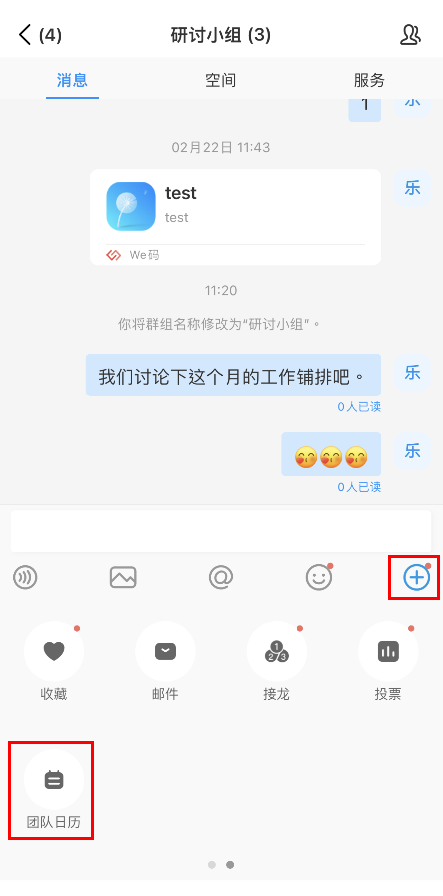 